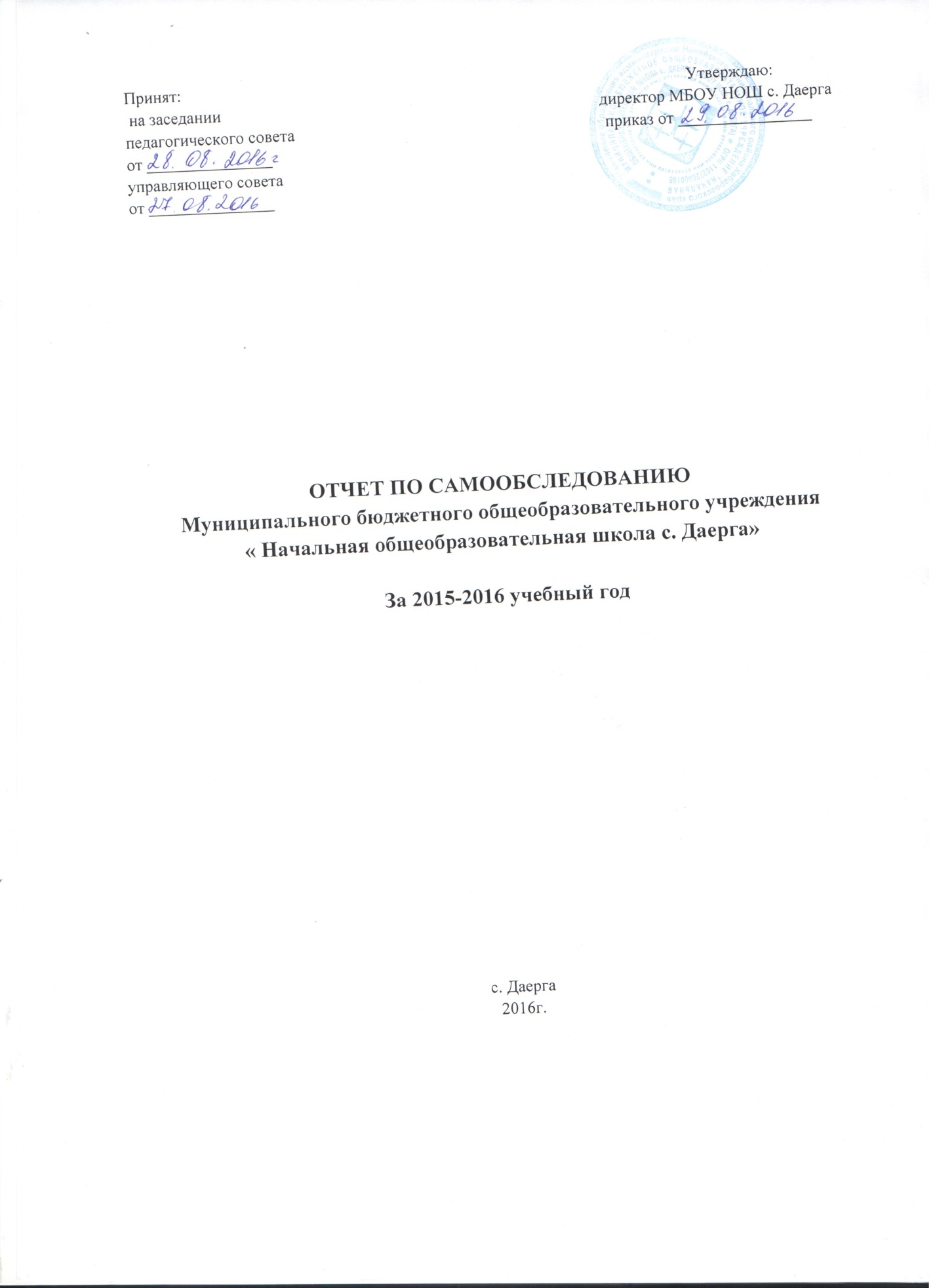 21.Общие сведения об учреждении:В соответствии с установленным государственным статусом образовательное учреждение реализует:- образовательную программу дошкольного образования;- образовательную программу начального общего образования2. Структура образовательного учреждения, уровень и направленность реализуемых образовательных программПредметом деятельности Школы является реализация конституционного права граждан Российской Федерации на получение общедоступного и бесплатного  дошкольного, начального общего образования в интересах человека, семьи, общества и государства; обеспечение охраны и укрепления здоровья и создание благоприятных условий для разностороннего развития личности, в том числе возможности удовлетворения потребности учащихся в самообразовании и получении дополнительного образования.  Основная цель деятельности Школы - осуществление образовательной деятельности по образовательным программам дошкольного, начального общего образования.     При приеме в школу обучающегося, воспитанников  родителей ( законных представителей) знакомят с Уставом учреждения, лицензией на право ведения образовательной деятельности, со свидетельством о государственной аккредитации, основными образовательными программами, и другими документами, регламентирующими организацию образовательного процесса, в том числе режим занятий обучающихся, порядок регламентации и оформления отношений « Учреждения» и обучающихся, воспитанников и их родителей ( законных представителей).3Таблица: структура  дошкольных групп, классов и состав обучающихсяПредшкольная подготовка детей осуществляется через организацию курсов по подготовке детей к школе в форме « Школа будущего первоклассника». Целью подготовительного курса является развитие детей старшего дошкольного возраста, раскрытие их творческих способностей.     В школе создана система воспитательной работы, обеспечена внеурочная занятость учащихся.3. Управление образовательным учреждениемБазовыми ценностями демократического уклада школьной жизни являются: равенство возможностей для получения качественного образования учащимися школы.Придание гласности результатов деятельности школы обеспечивается путем предоставления информационных материалов для педагогических работников, обучающихся, родителей и общественности посредством публикации на сайте аналитических материалов. В соответствии с приказом Министерства образования и науки Российской Федерации от 14 июня 2013 г. № 462 « Об утверждении порядка проведения самообследования образовательной организации» и « Положением о самообследовании школы» результаты деятельности школы по показателям эффективности размещены на сайте.Управление образовательным учреждением осуществляется в соответствии с Уставом на принципах демократичности, открытости, единства единоналичия и коллегиальности, объективности и полноте используемой информации, приоритета общечеловеческих ценностей, охраны жизни и здоровья человека, свободного развития личности.   Формами самоуправления является Управляющий совет, Педагогический совет, общее собрание трудового коллектива.   Управляющий совет представляет интересы всех участников образовательного процесса: родителей, педагогических работников, обучающихся. Определяет стратегию развития школы, утверждает программу развития, принимает важнейшие решения по различным направлениям деятельности учреждения.4Педагогический совет рассматривает педагогические и методические вопросы, вопросы организации учебно – воспитательного процесса, изучение и распространение передового педагогического опыта.Общее собрание трудового коллектива имеет право обсуждать коллективный договор, обсуждать и принимать правила внутреннего трудового распорядка, Устав для внесения их на утверждение. В школе функционируют следующие объединения:Школьное методическое объединения учителей – воспитателей;Творческие группы ( временного состава) Административное управление осуществляется директором. Основной функцией директора является координация деятельности всех участников образовательного процесса. Директор реализует оперативное управление образовательным процессом, осуществляют мотивационно – целевую, информационно – аналитическую, планово- прогностическую, организационно- исполнительскую, контрольно – регулировочную и оценочно – результативную функции.Управленческая деятельность базируется на оперативной и разносторонней информации по всем направлениям учебно – воспитательного процесса. Основными источниками информации является – посещение уроков, внеурочных мероприятий; проведение контрольных работ по изучению уровня обученности и качества знаний учащихся, состояние школьной документации, анкетирование и опросы участников образовательного процесса. Администрация школы, делегирует управленческие полномочия, предоставляет право планировать использование часов школьного компонента, выполняет контролирующие функции: проверка и ведение школьной документации ( тетради, дневники), выполнение практической части учебных программ. Участие учителей в педагогических советах предоставляет широкое право в определении и принятии тех или иных решений. Обобщение материалов по различным направлениям деятельности осуществляется при проведении ВШК обсуждение на методическом совете, педагогическом совете.Школьная документация представлена справками директора, протоколами педагогических советов, приказами по основной деятельности, планами и анализом работы за год, программами образовательного учреждения. Диагностика текущего состояния дел позволяет обобщить положительный опыт, выявить существующие проблемные зоны, выбрать наиболее адекватные и результативные способы решения проблем. Контроль осуществляется по следующим направлениям:5контроль качества знаний обучающихся;состояние преподавания учебных предметов;ведение школьной документации;выполнение учебных программ;организация питания;выполнение требований по охране труда, безопасности жизнедеятельности, правил пожарной безопасности;всеобуч;организация каникулПо итогам контроля составляются аналитические справки, принимаются управленческие решения, осуществляется контроль выполнения принятых решений и исправления недостатков.5. Кадровое обеспечение. Система повышения квалификацииСущественное влияние на качество образования оказывает профессиональное мастерство педагогических кадров. В школе работает стабильный педагогический коллектив, который обеспечивает качественное преподавание предметов, внедряет новое содержание образования и современные технологии обучения. Деятельность педагогического коллектива направлена на осознанное изменение педагогической действительности, обновление содержания образования и воспитания, методов и форм работы, что привело к стабильности качества знаний.В 2015-2016 учебном году в школе работали 3 учителя начальных классов,3 воспитателя дошкольных групп. Высшее образования имеет  1 учитель начальных классов,1 учитель начальных классов,1 воспитатель дошкольных групп обучаются заочно в ФГБОУ ВО « Тихоокеанский государственный университет» г. Хабаровска на 2,4 курсах. Среднее специальное образование имеют – 3 педагога.Аттестация является тем фактором, который позволяет выявить и развивать индивидуальные особенности в педагогической деятельности учителя, воспитателя. Обеспечивающие в дальнейшем индивидуальность стиля его работы с обучающимися.На сегодняшний день аттестовано 3 педагога школы на соответствие занимаемой должности.Не аттестованы по уважительным причинам 3 человека. Из них 1 учитель начальных классов не подлежит аттестации как не отработал в учреждении 2 года, 2 человека не подлежат аттестации, так как вышли из декретного отпуска. Повышение квалификации носит системный и плановый характер, 100% педагогов имеют действующую переподготовку.Школа представляет собой творческий коллектив, в котором работают в основном педагоги от 27 до 55 лет.6Таблица: средний возраст педагоговТаблица: стаж педагогической работыПрофессиональные амбиции педагогов обогащены практическим опытом, что способствует повышению качества преподавания.Таблица: Работа по обобщению и распространению ППО. Участие в конкурсах профессионального мастерстваАнализ данных позволяет говорить о работоспособности коллектива, о его  активности, стремлении повышать свой профессиональный уровень. По результатам обследования уровень социально – психологического климата – благоприятный. По мнению педагогов, сплочению коллектива способствует доброжелательность в отношениях друг к другу, вовлеченность в инновационную работу, взаимопонимание.6.Контингент образовательного учрежденияЗдание школы по проекту рассчитано на 50учащихся, 43 воспитанников дошкольных групп, в соответствии СанПиНами на 96 учащихся и воспитанников. В школе на 30.05.2016г обучалось 34 учащихся и 38 воспитанников дошкольных групп.Таблица: характеристика контингентаЧисленность учащихся в классах соответствует « Гигиеническим требованиям к условиям обучения в общеобразовательных учреждениях. СанПиН 2.4.2.2821- 10».Контингент обучающихся стабилен, выбытие обучающихся из ОУ происходит по причине перемены места жительства в другие районы Хабаровского края.Вопросы сохранения и увеличения контингента обучающихся постоянно находится в поле зрения администрации школы, для этого - перепись детского населения территории закреплённой за образовательным учреждением.- информация о работе школы регулярно публикуется на сайте;- проводятся « Дни открытых дверей» - для будущих первоклассников, родителей ( законных представителей) с проведением открытых уроков, внеклассных мероприятий;В 2016- 2017 учебном году планируется набрать 3 общеобразовательных класса комплекта с наполняемостью 30 человек.2 группы дошкольного возраста с наполняемостью 38 воспитанников.Образовательное учреждение посещает  большой процент детей из многодетных, социально-незащищенных семей.8Таблица: социальный паспорт школы7.Содержание образовательной деятельностиОбщей целью образовательной программы является создание условий для формирования ключевых компетентностей обучающихся и воспитанников, способных к успешной социализации в обществе и активной адаптации на рынке труда.Достижение цели обеспечивается решением следующих задач:- обеспечение дошкольного и начального общего образования для каждого ребенка, равного доступа к полноценному образованию всем в соответствии с их индивидуальными способностями и потребностями;- подготовка учащихся к восприятию и освоению современных реалий жизни, в которой ценностями является самостоятельное действие и предприимчивость, соединенные с ценностью солидарной ответственности за общественное благосостояние;- содействие развитию творческих способностей обучающихся. В организационном разделе основной образовательной программы ( учебном плане) отражены все образовательные области, образовательные компоненты и учтены нормативы учебной нагрузки школьников, определено учебное время на изучение образовательных областей.В инвариантной части учебного плана полностью реализуется федеральный компонент государственного стандарта, который обеспечивает единство образовательного пространства. В ходе освоения основной образовательной программы при реализации учебного плана начального общего образования формируются базовые основы и фундамент всего последующего обучения, в том числе:закладывается основа формирования учебной деятельности ребёнка – система учебных и познавательных мотивов, умение принимать, сохранять, реализовывать учебные цели, умение планировать, контролировать и оценивать учебные действия и их результат;формируются универсальные учебные действия;развивается познавательная мотивация и интересы обучающихся, их готовность и способность к сотрудничеству и совместной деятельности ученика с учителем и одноклассниками, формируются основы нравственного поведения, определяющего отношения личности с обществом и окружающими людьми.9   Обучение в 1-4- х классах ведется: - по системе учебников « Гармония» 1,2кл.;- по системе учебников « Планета Знаний» 4 кл.Учебный план и  в целом основная образовательная программа начального общего образования, состоит из двух частей: обязательной части и части, формируемой участниками образовательного процесса.Учебный план в 1 классе состоит только из обязательной части. Во 2-4 классах часть, формируемая участниками образовательного процесса, представлена предметом «Нанайский язык», и индивидуально групповыми занятиями.Обязательная часть учебного плана отражает содержание образования, которое обеспечивает решение важнейших целей современного начального образования:- формирование гражданской идентичности;- приобщение к общекультурным и национальным ценностям, информационным технологиям;- формирование готовности к продолжению образования на последующих ступенях основного общего образования;- формирование здорового образа жизни, элементарных правил поведения в экстремальных ситуациях;- личное развитие обучающегося в соответствии с его индивидуальностью.Часть учебного плана, формируемая участниками образовательного процесса, обеспечивает реализацию образовательных потребностей и запросов обучающихся.В соответствии с требованиями Стандарта внеурочная деятельность организуется по направлениям развития личностиОбщекультурное;Социальное;Общеинтеллектуальное;Спортивно – оздоровительное;Духовно – нравственное.Содержание занятий, предусмотренных в рамках внеурочной деятельности, формируется с учётом пожеланий обучающихся и их родителей ( законных представителей) и реализует посредством различных форм организации, таких, как экскурсия, кружки, секции, круглые столы, конференции, соревнования, поисковая и научно – исследовательская деятельность.Внеурочная деятельность, осуществляется во второй половине дня.Время, отведенное на внеурочную деятельность, не включается в расчет допустимой (максимальной) обязательной нагрузки учащихся, но учитывается при определе объемов финансирования, направляемых на реализацию основной образовательной Программа .Продолжительность учебного года в 1 классе – 33 недели. Учебные занятия в 1 классе проводятся по 5 – дневной учебной недели в первую смену.Использование «ступенчатого» режима обучения в первом полугодии (в сентябре, октябре по 3 урока в день по 35 минут каждый; в ноябре – декабре по 4 урока по 35 минут каждый; январь – май по 4 урока по 45 минут каждый).В середине учебного дня динамическая пауза продолжительностью 40 минут.Продолжительность учебного года во 2-4 классах 34 недель при 6 – дневной неделе. Продолжительностью урока – 45 минутС целью анализа состояния образовательного процесса администрацией школы проведены проверки выполнения образовательных программ по итогам года. Оценка реализации учебных программ выявила их соответствие образовательному минимуму по всем предметам, федеральный и региональный компоненты образовательного стандарта реализованы полностью, практическая часть по предметам выполнена.Наименование ( по уставу )Муниципальное бюджетное общеобразовательное учреждение « Начальная общеобразовательная школа с. Даерга»ТипУчредительГод основания2010 г.Свидетельство о государственной аккредитации серияОП 024620 выдано 30.06.2011Лицензия на право осуществления образовательной деятельности серия27Л01 № 0001423 выдано 28.04.2016Юридический адрес образовательного учреждения682375, Хабаровский край, Нанайский район, с. Даерга, ул. Зелёная 17,а.Контактный телефонТел. 8 42 15 643 196   е- daerga@mail.rschooluсайтhttp://mounos-daerga.obrnan.ru/wp-admin/themes.phpСвидетельство о постановке на учет Российской организации в налоговом органе27 № 002315797Свидетельство о внесении на учет в Единый государственный реестр юридических лиц27 № 002050653Устав « Учреждения»Утверждён приказом управления образования администрации Нанайского муниципального района Хабаровского края 25.02.2016 № 105Группы, классКол-во воспитанников, учащихсяОбучаются на дому Программа, УМК2 младшая группа160ООП дошкольного образования (программа муниципального бюджетного общеобразовательного учреждения с. Даерга)Старшая группа220ООП дошкольного образования (программа муниципального бюджетного общеобразовательного учреждения с. Даерга)1100« Гармония»2140« Гармония»4100« Планета знаний»№Административная должностьФ.И.О.образованиеПедагогический стажАдминистративный стажКК1директорКозловаТатьянаГеннадьевнаСреднеспециальное педагогическое31 год13 летперваяВозраст2016до 25 лет-с 25 до 30 лет2с 30 до 40 лет 2 с 40 до 50 лет 1Сс50 до 60 лет1Число педагогов2016До 3 – х лет-с 3-х до 10 лет3с 10 до 20 лет1Свыше 20 лет2Наименование смотра, конкурса, конференции, семинараУровень/ форма участияФ.И.О. участников/ результатУчастие в вебинаре « Организация работы с одаренными детьми»Заочное/ участиеПавлова Т.А./ свидетельство № ВЛ - 213391425Проек « Инфоурок» методическая разработка календарное планирование по предмету « Технология» 1 классЗаочное/ участиеПавлова Т.А./ Свидетельство о публикации на сайтеУчастие в вебинаре « Обучение детей с особыми образовательными потребностями»Заочное / участиеПавлова Т.А. / свидетельство участникаМежпредметный межпредметный интеллектуальный конкурсзаочноеПавлова Т.А. / сертификат организатора конкурсаМеждународный конкурс Молодежное движениезаочноеПавлова Т.А./ благодарственное письмоВсероссийский конкурс « Квадрат»заочноеПавлова Т.А. / грамота за поготовку победителейМеждународный кокурс « Я энциклопедия»заочноеПавлова Т.А./ благодарственное письмоМуниципальный конкурс рабочих программ внеурочной деятельностиОчное Павлова Т.А. / сертификат3 всероссийская дистанционная олимпиада с международным участиемзаочноеПавлова Т.А.- благодарностьУчастие в педагогических чтениях 2016гзаочноеКиле Ю.Е./ сертификатМуниципальный конкурс рабочих программ внеурочной деятельностиОчное Киле Ю.Е./ сертификатУчастие в районном методическом объединении учителей родного языкаочноеКиле Ю.Е./ сертификат участникаПоказателиПоказателиКоличество классов( групп)наполняемостьКоличество дошкольных групп238в том числе 2 младшая группа116в том числе старшая группа122Количество классов комплектов:334в том числе 1 класс110в том числе 2 класс114в том числе 4 класс110Социальный составДошкольные группыДошкольные группыКлассы Классы Социальный составколичество%Количество%Количество воспитанников3834Дети из полных семей310Дети из многодетных семей56Дети из малообеспеченных семей2512Дети, находящиеся под опекой45Дети- инвалиды11№ п/пУчебные  предметыКоличество часов по учебному плануВыдано учебных  часовНе выдано учебных часов всегоВ том числе повлекших невыполнение содержание программыНачальное общее образованиеНачальное общее образованиеНачальное общее образованиеНачальное общее образованиеНачальное общее образованиеНачальное общее образование1Русский язык505500002Литературное чтение404405003Английский язык136136004Математика404402005Окружающий мир202202006Музыка101101007ИЗО101101008Технология101101009Физическая культура3033030010ОРКСЭ34340011Информатика----12Нанайский язык1361360013Ритмика----14Риторика----15Я - исследователь1011010016Литература ДВ----17Факультативы----18Групповые, индивидуальные занятия6868--19Внеурочная деятельность404404--Периодичность проведения промежуточной аттестации обучающихся : 2-4 классов – по  четвертям. Форма проведения промежуточной аттестации утверждается педагогическим советом ( контрольные работы, контрольное тестирование, диктанты с грамматическим заданиемВывод:Учебный план соответствует заявленным образовательным программам.Сетка часов учебного плана на 2015-2016 учебный год полностью соответствует по структуре рекомендованным региональным учебным планом .Программное обеспечение учебного плана соответствует уровню и направленности реализуемых образовательных программ.Учебный план, практическая и теоретическая части учебных программ по всем предметам выполнена.8. Внутренняя система оценки качества образованияПоказателями результативности образовательной деятельности являются успеваемость и качество знаний обучающихся.Качество знаний учащихся по начальной школе (2-4 классы) за год составило 41,7%, что выше районного показателя качества знаний  ( районный показатель 37,9%).Рабочие программы по учебным предметам разработаны на основе ФГОС НОО, Концепции духовно-нравственного развития и воспитания личности гражданина России, планируемых результатов начального общего образования. В рабочих программах выделено содержание знаний и видов деятельности, которые включают конкретные  универсальные учебные действия, обеспечивающие творческое применение знаний для решения жизненных задач, начальные умения самообразования.  Воспитательная система учрежденияВоспитательная работа школы не может строиться без учета того, что индивидуальность ребёнка формируется в семье. Школа и семья – два важнейших воспитательно – образовательных института, которые изначально призваны дополнять друг друга и взаимодействовать между собой. С этой целью в учреждении велась большая работа с родителями или лицами их заменяющими. На практике сотрудничество педагогического коллектива, семьи и общественности в воспитании подрастающего поколения признано обеспечить непрерывность воспитательного процесса, т.е. постоянное педагогически целенаправленное воздействие на формирующуюся личность школьника. Оно включает многообразное и разностороннее воспитание учащегося путем удовлетворения и развития разнообразных интересов и потребностей, индивидуальный и дифференцированный подход к развитию личности каждого ребёнка. В учебном году в работе с родителями, общественностью были поставлены следующие цели:Укрепление связи рамках существующего единого образовательного пространства через привлечение интеллектуально –культурного потенциала социума. Повышение  психолого – педагогических знаний родителей, вовлечение их в учебно – воспитательный процесс, участие родителей в управлении учреждением в целях повышения эффективности воспитательной работы в целомФормирование базовой культуры и обеспечение каждому ребёнку условий для духовного, интеллектуального и физического развития, удовлетворения его творческих потребностей, а также осуществление социальной защиты и реализация прав человекаВ течении всего учебного года проводились следующие мероприятия:- развитие активной педагогической позиции родителей, вооружение их педагогическими знаниями и умениями через консультации, родительские лектории, индивидуальные беседы с классными руководителями.- мониторинг промежуточных и конечных результатов совместной деятельности педагогического коллектива и родителей через анкетирование, тестирование.- проведение совместных мероприятий родителей с детьми.- привлечение родителей к оказанию помощи в укреплении материально – технической базы школы;- оказание помощи неблагополучным семьям, детям, находящихся в социально – опасном положении;- проведение совместных мероприятий: « Уроки мужества», тематические беседы и классные часы, спортивные мероприятия, праздничные концерты- проведение рейдов в неблагополучные семьи учащихся и оказание им посильной помощи;- привлечение родительской общественности к подготовке школы к новому учебному году.Основные задачи в работе с родительской общественностью в 2016 – 2017 учебном году: - развитие деятельности Управляющего совета школы, родительских комитетов классных коллективов, обеспечивающих заинтересованное участие родителей и местного сообщества в управлении учреждением;- вовлечение родителей учащихся в экспертную оценку результатов освоения  образовательной программы и продвижения по образовательному маршруту; сопоставление самооценки учащихся и оценки родителей;- организация психолого – педагогического просвещения родителей через систему родительских собраний, тематических и индивидуальных консультаций, бесед.Создание здоровьесберегающих условий Реализовать свой интеллектуальный творческий потенциал может только здоровая личность, поэтому сохранение психического и физического здоровья обучающихся – главное условие успешной педагогической деятельности. Мониторинг состояния здоровья обучающихся за 3 года вызывает серьезную озабоченность 73% школьников являются абсолютно здоровыми. 25% школьников имеют хронические заболеванияЗдоровьесберегающие технологии являются составной частью всей образовательной системы школы. При составлении расписания учебных занятий учитывается гигиеничечские требования и санитарно – эпидемиологические правила СанПиН 2.4.2.2821 – 10; выдержано равномерное распределение учебной нагрузки по дням недели в расписании уроков. Обеспечивается смена характера деятельности учащихся, предусмотрена взаимосвязь между занятиями первой и второй половины дня;Проводится профилактические мероприятия, мониторинг состояния здоровья обучающихся.Ежегодно в каникулярное время на базе школы работает пришкольный оздоровительный лагерь с дневным пребыванием. Во время уроков учителя проводят физкультминутки и зарядку для глаз. В кабинетах соблюдается режим проветривания. В целях сохранения физического и психического здоровья учащихся учителя школы используют на уроках разнообразные, постоянно сменяющие друг друга виды деятельности; используют методики, способствующие созданию на уроках проблемных ситуаций и предотвращению психологического, эмоционального и умственного переутомления обучающихся.На родительских собраниях проводятся беседы по вопросам сохранения и укрепления здоровья детей, по вопросам гигиены, режиму дня, о правильном и здоровом питании, о вреде употребления алкогольных напитков, наркотиков, табакокуренияМатериально – техническое обеспечениеГод ввода в эксплуатацию – 2010гПроектная наполняемость – 50обучающихся Фактическая наполняемость – 34 обучающихся Общая площадь здания - На каждого учащегося приходится  4,7 кв.м.Имеющиеся площади позволяют осуществлять  учебный процесс в одну сменуШкола работает по шестидневной учебной недели со 2 – 4 классы В школе 3 учебных кабинета.Спортивный зал оборудован волейбольными сетками, баскетбольным щитом, спортивными снарядами Учащиеся полностью обеспечены учебниками, соответствующими существующим требованиям и лицензионным нормативам.Учебные кабинеты оснащены наглядными дидактическими пособиями, справочной литературой, демонстрационными и лабораторным оборудованием, техническими средствами обучения, мультимедийной техникой. Имеются санузы для мальчиков и девочек, имеются помещения для хранения и обработки уборочного инвентаря. Столовая состоит из обеденного зала, пищеблока, складских помещений.100% школьников обеспечены горячими завтрак+ обед. 22 ребенка стоят на дотационном питании.ОСНОВНЫЕ ЗАДАЧИ НА 2016-2017 УЧЕБНЫЙ ГОД  -     Продолжить работу по повышению качества образования и созданию условий для       развития познавательных интересов и способностей учащихся через повышение уровня профессиональной компетентности педагогического колколлеектива;    -  создать максимальные условия для воспитания творческой и общественно активной личности, способной реализовать себя в современном мире;    -  повысить уровень компетентности педагогического коллектива по использованию ИКТ, Интернет - ресурсов в образовательном процессе;    -  проводить модернизацию учебно – материальной базы образовательного процесса для успешной реализации образовательной программы и программы развития школы.    Директор школы                                                   Т.Г. Козлова